    Муниципальное казенное общеобразовательное учреждение«Чилгирская средняя общеобразовательная школа»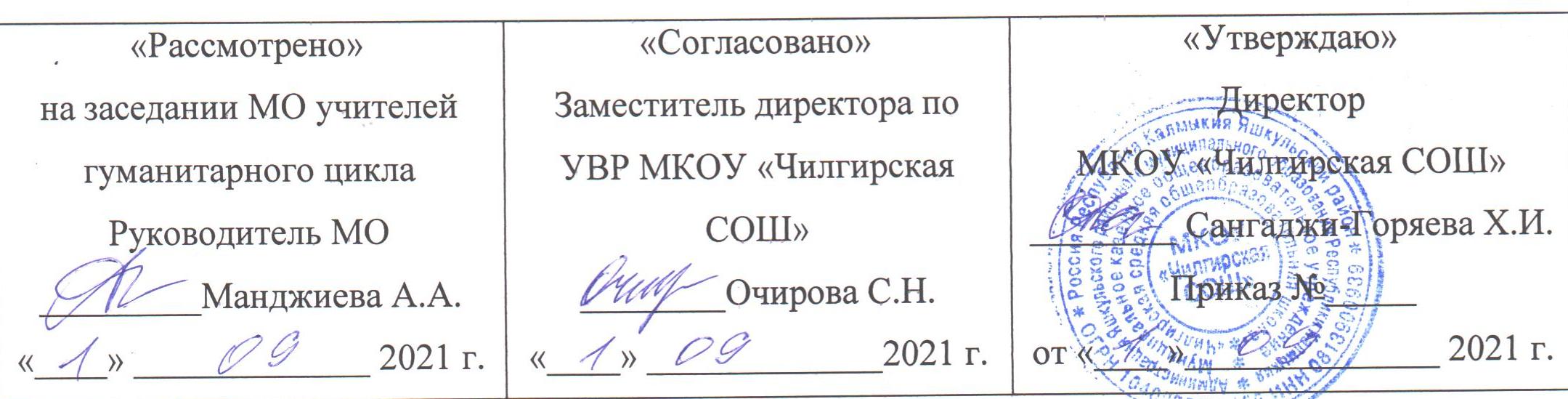 РАБОЧАЯ ПРОГРАММАпо предмету (курсу) «Иностранный язык» (английский язык)для  6  классана 2021- 2022 учебный годСоставитель: учитель английского языкаДжугрунова Майя БорисовнаПОЯСНИТЕЛЬНАЯ ЗАПИСКА       Рабочая программа учебного курса английского языка предназначена для 6 класса общеобразовательных учреждений. Программа составлена с учетом положений и требований ФГОС, Примерной программы основного общего образования по иностранному языку, образовательного (учебного) плана школы, авторской программы курса английского языка для общеобразовательных учреждений (Английский язык. Программы общеобразовательных учреждений. 5 — 9 классы/Апальков В. Г., Ваулина Ю. Е., Подоляко О. Е. Линия УМК «Английский в фокусе (5 — 9 классы)». – М.: Просвещение, 2011) и ориентирована на достижение планируемых результатов ФГОС.      Иностранный язык — один из важных и относительно новых предметов в системе подготовки современного младшего школьника в условиях поликультурного и полиязычного мира. Наряду с русским языком и литературным чтением он формирует коммуникативную культуру школьника, способствует его общему речевому развитию, расширению кругозора и воспитанию.     ИЯ открывает непосредственный доступ к огромному духовному богатству другого народа, повышает уровень гуманитарного образования ученика, способствует будущему вхождению в мировое сообщество благодаря воспитанию уважения к иным культурам. Знакомство с культурой народа (народов) изучаемого языка способствует более глубокому осознанию своей родной культуры, воспитанию патриотизма и интернационализма. Знание ИЯ и культуры устраняет барьеры недоверия, даёт возможность нести и распространять свою культуру, создавать положительный образ своей страны за рубежом.     Школьники овладевают универсальными учебными действиями (УУД): пользоваться различными словарями и другой справочной литературой, находить информацию в Интернете, использовать электронные образовательные ресурсы, ориентироваться в информационно-образовательной среде и т.д.Учебно-тематический план6  КЛАСС  Планируемые результаты ГоворениеДиалогическая формаУметь :начинать, вести/поддерживать и заканчивать беседу в стандартных ситуациях общения,расспрашивать собеседника и отвечать на его вопросы, опираясь на изученную тематику;вести этикетные диалоги в типичных ситуациях бытового, учебно-трудового и межкультурного общения;Монологическая формаУметь составлять:краткие сообщения по темам: взаимоотношения в семье, с друзьями; внешность; переписка; школа и школьная жизнь, изучаемые предметы и отношение к ним; родная страна и страна изучаемого языка, их столицы и достопримечательности;Аудирование:Воспринимать на слух и понимать:речь учителя и одноклассников в процессе общения на уроке; основное содержание несложных аутентичных текстов, выделять значимую информацию, определять тему и выделить главные факты;Чтение:Читать:аутентичные тексты разных жанров с пониманием основного содержания;несложные аутентичные тексты разных жанров с полным и точным пониманием, оценивать полученную информацию, выражать свое мнение;текст с выборочным пониманием нужной или интересующей информации;Письмо:Владеть:техникой письма (графикой, каллиграфией, орфографией);основами письменной речи: заполнять анкеты и формуляры; писать поздравления, личные письма с опорой на образец.Речевые уменияГоворениеДиалогическая речь.Развитие уменийначинать, вести/поддерживать и заканчивать беседу в стандартных ситуациях общения, соблюдая нормы речевого этикета, при необходимости переспрашивая, уточняя;расспрашивать собеседника и отвечать на его вопросы, высказывая свое мнение, просьбу, отвечать на предложение собеседника согласием/отказом, опираясь на изученную тематику и усвоенный лексико-грамматический материал.Объем диалогов – до 4 реплик со стороны каждого учащегося.Монологическая речь.Развитие уменийрассказывать о себе, своей семье, друзьях, своих интересах и планах на будущее, сообщать краткие сведения о своём городе/селе, о своей стране и стране изучаемого языка;делать краткие сообщения, описывать события/явления (в рамках пройденных тем), передавать основное содержание, основную мысль прочитанного или услышанного, выражать своё отношение к прочитанному/услышанному, давать краткую характеристику персонажей, используя перифраз, синонимичные средства в процессе устного общения.Объем монологического высказывания – до 7 фраз.АудированиеРазвитие умений:понимать основное содержание кратких, несложных аутентичных прагматических текстов (пргноз погоды, программы теле-, радиопередач, объявления на вокзале/в аэропорту) и выделять для себя значимую информацию;понимать основное содержание несложных аутентичных текстов, относящихся к разным коммуникативным типам речи (сообщение/рассказ), уметь определить тему текста, выделить главные факты в тексте, опуская второстепенные, используя переспрос, просьбу повторить.Время звучания текстов для аудирования – до 2-х минут.ЧтениеЧтение с пониманием основного содержания текста. Объем текстов для чтения – 400-500 слов.Чтение с полным пониманием текста. Объем текстов для чтения до 250 слов.Чтение с выборочным пониманием нужной или интересующей информации.Письменная речьРазвитие умений:делать выписки из текста;заполнять бланки (указывать имя, фамилию, пол, возраст, гражданство, адрес).Социокультурные знания и уменияУчащиеся знакомятся с отдельными социокультурными элементами речевого поведенческого этикета в англоязычной среде в условиях проигрывания ситуаций общения.Знакомствос государственной символикой (флагом и его цветовой символикой, гимном, столицами страны/ стран изучаемого языка);со словами английского языка, вошедшими во многие языки мира, (в том числе и в русский) и русскими словами, вошедшими в лексикон английского языка. Развитие уменияписать свое имя и фамилию, а также имена и фамилии своих родственников и друзей на английском языке.Языковые знания и навыкиГрафика и орфографияЗнание правил чтения и написания новых слов, отобранных для данного этапа обучения и навыки их применения в рамках изучаемого лексико-грамматического материала.Фонетическая сторона речиГрамматическая сторона речинеопределенный артикль a/an. Личные местоимения. Глагол tobe.Количественные числительные1-20.предложения с начальным It и с начальным There + tobeнастоящее длительное время глагола (PresentProgressive);все типы вопросительных предложений (общий, специальный, альтернативный, разделительный вопросы в Present, Future, PastSimple, PresentContinuous); побудительные предложения в утвердительной (Becareful!) и отрицательной (Don’tworry.) форме;модальныеглаголы can, must;употребление в речи определенного, неопределенного и нулевого артиклей;неисчисляемые и исчисляемые существительные (aflower, snow);личные местоимения в именительном (I) и объектном (me) падежах;неопределенные местоимения (some, any);количественные числительные 1-100; порядковые числительные 1-100.Настоящее, прошедшее, будущее простое время глагола (Present/ Past/ FutureSimpleКАЛЕНДАРНО-ТЕМАТИЧЕСКОЕ ПЛАНИРОВАНИЕ№раздела/темыНаименованиеразделов иТемВсегочасовВ том числе, час.В том числе, час.В том числе, час.№раздела/темыНаименованиеразделов иТемВсегочасовТеорияПрактикаКонтрольМодуль 1.Кто есть кто?131021Модуль 2.Вот и мы!141121Модуль 3.Поехали!12921Модуль 4.День за днем.12822Модуль 5.Праздники.10721Модуль 6.На досуге.10721Модуль 7.Вчера, сегодня, завтра.11821Модуль 8.Правила и инструкции.10721Модуль 9.Еда и прохладительные напитки7421Модуль 10.Каникулы6222ИТОГОИТОГО105732012№ урокаСодержание учебного материалаКол-во1.Я, моя семья, моя страна. Вводный урок.12.Члены семьи. Описание внешности.13.Кто ты? Представление, запрос информации личного характера.14.Удостоверение личности. 15.Притяжательные местоимения.16.Моя страна. Мини-проект « Информационный файл о России».17.Великобритания. Рассказ на основе прочитанного.18.Российские семьи. Изучающее чтение интервью.19.Знакомство, приветствия. Диалоги этикетного характера.110.География: Земля. Рассказ на основе прочитанного.111.Подготовка к тесту. Введение в модуль 2.112.Тест № 1 «Кто есть кто?»113.Анализ теста. Домашнее чтение. Эпизод 1.114.Время радости. Приглашение на праздник. Микродиалог.115.У меня дома. Переезд в новый дом. Предлоги места.116.По соседству. Мой микрорайон. Аудирование.117.Мой дом. Предлоги места.118.Знаменитые улицы. Ознакомительное и поисковое чтение.119.Проект «Знаменитые улицы моего города».120.Дачи в России. Изучающее чтение статьи.121.Заявка на обслуживание. Диалоги этикетного характера.122.Выполнение плана-чертежа. Графическая работа на основе прочитанного.123.Моя комната. Рассказ на основе выполненной графической работы.124.Моя комната.  Предлоги места. Повторение.125.Подготовка к тесту. Введение в модуль 3.126.Тест № 2 «Вот и мы!».127.Анализ теста. Домашнее чтение. Эпизод 2.128.Безопасность на дорогах. Повелительное наклонение.129.Безопасность на дорогах. Описание дороги в школу и обратно.130.В движении. Диалог: на уроке вождения.131.С ветерком. Рассказ о знаменитости с опорой на резюме.132.Виды транспорта в Лондоне. Просмотровое и поисковое чтение.133.Проект «Правила дорожного движения в России».134.Российское метро. Сообщение на основе прочитанного.135.Как пройти…? Диалоги этикетного характера.136.Что означает красный цвет? Диалог – обмен мнениями.137.Подготовка к тесту. Введение в модуль 4.138.Тест № 3 «Безопасность на дорогах».139.Анализ теста. Домашнее чтение. Эпизод 3.140.День и ночь – сутки прочь. Настоящее неопределенное время.141.Как насчет…? Выражение предпочтений и неприязни. Внесение предложений.142.Мой любимый день. Ознакомительное и просмотровое чтение.143.Жизнь подростков в Великобритании. Сообщение на основе прочитанного.144.Жизнь подростков в России. Мини-проект «Статья для журнала».145.Мой образ жизни. Сообщение на основе прочитанного.146.Назначение / отмена встречи. Диалоги этикетного характера.147.Вычерчиваем числа. Поисковое чтение.148.Тест № 4 «Повседневная жизнь».149.Анализ теста. Введение в модуль 5.150.Контрольный тест (промежуточный контроль).151.Анализ теста. Домашнее чтение. Эпизод 4.152.Время праздников. Описание события. Настоящее длительное время.153.Отпразднуем! Обмен мнениями.154.Особые дни. Выступление/речь о национальном празднике.155.Шотландские игры. Описание иллюстраций к тексту.156.Белые ночи Санкт-Петербурга. Изучающее чтение.157.Как заказать цветы. Диалоги этикетного характера.158.В Зазеркалье. Ознакомительное и поисковое чтение.159.Мини-проект «Подарки для семьи». Подготовка к тесту.160.Тест № 5 «Праздники».161.Анализ теста. Домашнее чтение. Эпизод 5. Введение в модуль 6.162.Свободное время. Опрос о досуге.163.Игра! Настоящее неопределенное время в сравнении с настоящим длительным.164.Скоротаем время! Изучающее чтение инструкций.165.Настольные игры. Сообщение по плану.166.Свободное время в России. Сообщение на основе прочитанного.167.Покупка подарка. Диалоги этикетного характера.168.Кукольный театр. Ознакомительное и поисковое чтение.169.Мини-проект «Пальчиковая кукла своими руками». Подготовка к тесту.170.Тест № 6 «Досуг».171.Анализ теста. Домашнее чтение. Эпизод 6. Введение в модуль 7.172.В прошлом. Прошедшее неопределенное время.173.Прошедшее неопределенное время.174.Дух Хэллоуина. Аудирование с общим пониманием информации.175.Они были первыми. Краткая биография выдающегося деятеля.176.Стальной человек. Пересказ текста.177.Проект «Российский «герой нашего времени».178.Слава. Викторина о жизни и творчестве А. С. Пушкина.179.В бюро находок. Диалоги этикетного характера.180.Играя в прошлое. Подготовка к тесту. Введение в модуль 8.181.Тест № 7 «В прошлом».182.Анализ теста. Домашнее чтение. Эпизод 7.183.Таковы правила. Диалог – выяснение правил.184.А давай…? Выдвижение / принятие / отклонение предложений.185.Правила и инструкции. Поисковое и изучающее чтение.186.Вершины мира. Связное высказывание на основе прочитанного.187.Московский зоопарк. Описание любимого животного.188.Заказ театральных билетов. Диалоги этикетного характера.189.Чисто ли в твоем микрорайоне? Сообщение на основе прочитанного.190.Мини-проект «Чистый микрорайон». Подготовка к тесту.191.Тест № 8 «Правила и инструкции».192.Анализ теста. Домашнее чтение. Эпизод 8. Введение в модуль 9.193.Еда и питье. Исчисляемые / неисчисляемые существительные.194.Что в меню? Заказ еды и напитков. Давай готовить! Написание кулинарного рецепта.195.Кафе в Великобритании. Проект «Популярные места общественного питания в России».196.Сбор грибов – старая русская традиция. Сообщение на основе прочитанного.197.Заказ столика в ресторане. Диалоги этикетного характера. Меню дня. Подготовка к тесту.198.Тест № 9 «Еда».199.Анализ теста. Домашнее чтение. Эпизод 9. Введение в модуль 10.1100.Планы на каникулы. Письмо о каникулах в любимом городе. Какая погода? Прогноз погоды на завтра.1101.Выходные с удовольствием! Поисковое чтение.1102.В Эдинбург на каникулы! Мини-проект «Буклет о Москве».1103.Бронирование номера. Диалоги этикетного характера.1104.Тест №10 «Каникулы».1105.Итоговая  промежуточно -  аттестационная  контрольная  работа за курс английского языка  в 6 классе1Итого105 ч.